   ΘΕΜΑ: «2η ΠΡΟΣΚΛΗΣΗ ΕΚΔΗΛΩΣΗΣ ΕΝΔΙΑΦΕΡΟΝΤΟΣ ΓΙΑ ΠΡΑΓΜΑΤΟΠΟΙΗΣΗ ΕΚΠΑΙΔΕΥΤΙΚΗΣ ΕΚΔΡΟΜΗΣ ΤΗΣ Γ ΓΥΜΝΑΣΙΟΥ ΤΟΥ ΓΥΜΝΑΣΙΟΥ ΠΕΤΑ  ΣΤΟ ΝΑΥΠΛΙΟ»   ΣΧΕΤ: 	1. 20883/ΓΔ4/12-02-2020 Υ.Α (ΦΕΚ 456/τ. Β΄/13-02-2020)	2. Δ1α/ΓΠ.οικ.5432 Υ.Α (ΦΕΚ 389/τ.Β΄/28-1-2023)Το σχολείο μας, Γυμνάσιο Πέτα Άρτας, διοργανώνει  3ήμερη  εκπαιδευτική εκδρομή στο Ναύπλιο .Η ημερομηνία αναχώρησης είναι Τετάρτη 08/03/2023 και η ημερομηνία επιστροφής Παρασκευή 10/03/2023. Θα συμμετάσχουν συνολικά  είκοσι έξι  (26) μαθητές και δύο (2) συνοδοί καθηγητές.Προκειμένου και σύμφωνα με την κείμενη νομοθεσία να επιλεγεί το ταξιδιωτικό γραφείο που θα οργανώσει την παραπάνω εκπαιδευτική εκδρομή των μαθητών του σχολείου μας, παρακαλούμε να μας αποστείλετε μέχρι την Πέμπτη 8/2/2023 και ώρα 11:00 στο σχολείο (ταχυδρομικώς ή με οποιοδήποτε άλλο τρόπο) κλειστή προσφορά. Επιθυμούμε:Τα ξενοδοχεία τα οποία θα προταθούν, ένα ή περισσότερα, να αναφέρονται ονομαστικά και να βρίσκονται στο κέντρο της πόλης.Όλα τα δωμάτια να βρίσκονται συγκεντρωμένα στο ίδιο κτίριο σε ένα ή το πολύ δύο ορόφους και να προσδιορίζεται η κατηγορία του καταλύματος η οποία να είναι 3* ή 4* σε τρίκλινα ή τετράκλινα δωμάτια  για τους μαθητές. Τα  δωμάτια  των  συνοδών  καθηγητών  να  είναι  μονόκλινα.Στη διαμονή να συμπεριλαμβάνεται πρωινό.Τo λεωφορείο να είναι στη διάθεσή μας για την πραγματοποίηση των μετακινήσεων καθ’ όλη τη διάρκεια της τριήμερης εκδρομής.Ασφάλεια αστικής ευθύνης.Στο πρόγραμμα  να περιλαμβάνονται οπωσδήποτε οι παρακάτω τόποι των επισκέψεων:Αρχαιολογικός  χώρος ΜυκηνώνΆργοςΕπίδαυρος Πάτρα           Εκπρόθεσμες προσφορές δεν θα ληφθούν υπόψη. Με την προσφορά θα πρέπει να υπάρχει  και υπεύθυνη δήλωση ότι το πρακτορείο διαθέτει ειδικό σήμα λειτουργίας, το οποίο βρίσκεται σε ισχύ και αριθμό ασφαλιστηρίου συμβολαίου επαγγελματικής ευθύνης. Επιθυμούμε:Τα ξενοδοχεία τα οποία θα προταθούν, να αναφέρονται ονομαστικά.Το  λεωφορείο με όλες τις προβλεπόμενες προδιαγραφές (ΚΤΕΟ, δελτίο  καταλληλότητας, ζώνες ασφαλείας κλπ) να είναι στη διάθεσή μας για την πραγματοποίηση των μετακινήσεων, περιηγήσεων ή επισκέψεων.Απαιτείται Ασφάλιση Ευθύνης Διοργανωτή σύμφωνα με την κείμενη νομοθεσία και επίσης πρόσθετη ασφάλεια αστικής ευθύνης που να καλύπτει τα έξοδα σε περίπτωση ατυχήματος ή ασθένειας. Υπεύθυνη δήλωση όπου θα φαίνεται ότι το λεωφορείο πληροί  τις απαιτούμενες προϋποθέσεις και είναι τεχνικά ελεγμένο από τις δημόσιες υπηρεσίες.Σε κάθε προσφορά πρέπει να αναγράφεται το συνολικό κόστος της εκδρομής και η επιβάρυνση ανά μαθητή και μαθήτρια.Σημειώνουμε ότι oι προσφορές θα ανοιχτούν όπως  προβλέπει ο νόμος την ίδια μέρα και ώρα 11.30 ενώπιον της Διευθύντριας του Γυμνασίου Πέτα, επιτροπής καθηγητών του σχολείου, αντιπροσώπων των μαθητών και του Συλλόγου Γονέων και Κηδεμόνων.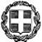 ΕΛΛΗΝΙΚΗ ΔΗΜΟΚΡΑΤΙΑΥΠΟΥΡΓΕΙΟ ΠΑΙΔΕΙΑΣ  ΚΑΙ ΘΡΗΣΚΕΥΜΑΤΩΝ----ΠΕΡΙΦΕΡΕΙΑΚΗ Δ/ΝΣΗ Π. & Δ. ΕΚΠ/ΣΗΣ ΗΠΕΙΡΟΥ----Δ/ΝΣΗ ΔΕΥΤΕΡΟΒΑΘΜΙΑΣ ΕΚΠΑΙΔΕΥΣΗΣ  Ν. ΑΡΤΑΣ----Άρτα, 7/2/2023Αρ. Πρωτ.: 52ΓΥΜΝΑΣΙΟ ΠΕΤΑ----Ταχ. Δ/νση: Πέτα ΆρταςΤ.Κ. – Πόλη: 47200 ΠέταΙστοσελίδα: https://blogs.sch.gr/gympeta/Email: mail@gym-peta.art.sch.grΠληροφορίες: Καραγιάννη ΕυφημίαΤηλέφωνο: 2681083207ΠΡΟΣ:  ΤΑΞΙΔΙΩΤΙΚΑ ΓΡΑΦΕΙΑΚΟΙΝ: Δ.Δ.Ε.Ν. Άρτας                                                                                                       Η Διευθύντρια                                                                                          Καραγιάννη Ευφημία 